Цели и задачи  воспитательной работы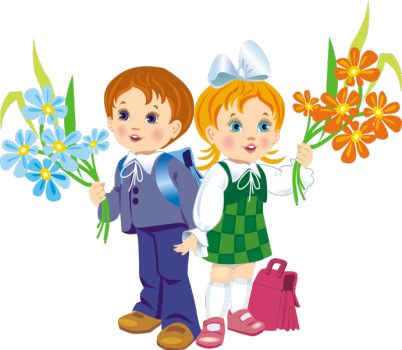 в 1 классе на 2020 – 2021 учебный год: От правильного воспитания детей зависитблагосостояние всего народа.  Джон ЛоккЦель:формирование у детей навыков самостоятельной деятельности, социальной ответственности, способности чувствовать, понимать себя и другого человека; формирование целостной психологической основы обучения и, в частности, формирование у учащихся положительного отношения и интереса к учению.Задачи:Создать условия для успешной адаптации детей к школьным условиям, снижению школьной тревожности.Формировать интерес к процессу и содержанию учебной деятельности.Создать условия для развития нравственных качеств личности.Формировать коммуникативные навыки, работать над созданием ученического коллектива.Создать условия для раскрытия творческого потенциала детей.        Интерес к самому себе.Самопризнание себя как личности.Управление самим собой.Уважение чужого мнения.Любознательность о вовлеченность в деятельность.Эмоциональная устойчивость.Мотивация действий и поступков.Воля и труд, дивные всходы дают.Всякий человек по делу познается.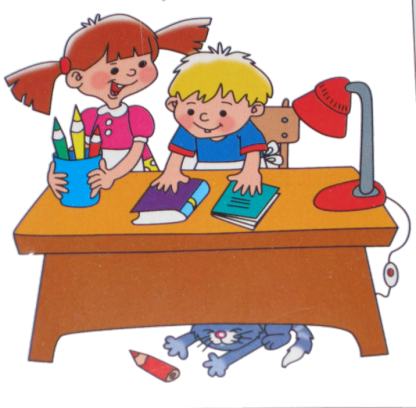 По мере трудов и награда. Помогать товарищам по классу.Веселье делу не помеха.В хорошей артели всяк при деле.С кем живешь, с тем и слывешь.Здоров будешь – все добудешь.1. Закон Правды.Правда нужна не только тебе, но и окружающим. Будь правдив.2. Закон Добра.Будь добр к ближнему, и добро вернется к тебе.3. Закон Заботы.Прежде чем требовать внимания к себе, прояви его к окружающим.4. Закон Любви.Любовь – одно из древнейших и уважаемых чувств. Не стесняйтесь ее.5. Закон Милосердия.Тебе сегодня хорошо, а другим, может быть, плохо - не забывай  о них.6. Закон Памяти.Народ, забывший свою историю, умрет. Помни о своем народе и  своей истории.7. Закон Уважения.Хочешь, чтобы тебя уважали, уважай других.8. Закон Старости.Помни: старость уважается у всех народов. Будь цивилизованным.9. Закон Свободы.Будь свободным и отстаивай свою свободу, не забывая о свободе других.10. Закон Смелости.Вчера ты струсил, но сегодня ты у нас - в коллективе: будь смел.11. Закон Чести.Вспоминай о своей физической силе только наедине с собой. Помни  о  своей духовной силе, долге, достоинствеЦЕЛЬ: сделать родителей активными участниками педагогического процесса.ЗАДАЧИ:Постоянное информирование родителей о результатах учёбы, воспитания, душевного состояния, развития ребёнка.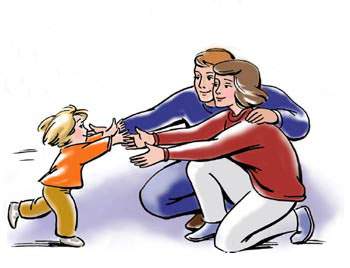 Организация психолого-педагогического просвещения родителей через систему родительских собраний, тематических и индивидуальных консультаций и собеседований.Ознакомление с материальными условиями жизни семьи, ее психологическим   климатом, особенностями поведения ребенка в семье.Создание   условий   для   благоприятного   взаимодействия   всех
участников учебно-воспитательного процесса - педагогов, детей и
родителей.Привлечение к организации досуга детей по интересам.СВОБОДНОЕ ОБЩЕНИЕ: 1. Изучение положения каждого ребенка в коллективе и его проблем в общении со сверстниками. 2. Создание в классе  положительной эмоциональной атмосферы общения.                                                  Список родительского комитета:      Семенова З.М.                    -  председатель2.     Кипкеева С.И.                           – член комитета                                                            3.    Батчаева Р.С.                                – член комитетаТЕМЫ РОДИТЕЛЬСКИХ СОБРАНИЙ:                                     ТЕМЫ РОДИТЕЛЬСКИХ КОНСУЛЬТАЦИЙ:ОЖИДАЕМЫЕ  РЕЗУЛЬТАТЫ:У родителей  повысится  заинтересованность  школьной  жизнью  детей.Дети  научаться  жить  дружно,  сплочённо.Сформируется взаимодействие семьи и школы.Духовно – нравственное воспитание.Задачи:Создать условия для формирования способности к духовному развитию, реализации творческого потенциала в учебно-игровой, предметно-продуктивной, социально ориентированной деятельности на основе нравственных установок и моральных норм, непрерывного образования, самовоспитания и универсальной духовно - нравственной компетенции — «становиться лучше».Способствовать формированию основ нравственного самосознания личности (совести) — способности младшего школьника формулировать собственные нравственные обязательства, осуществлять нравственный самоконтроль, требовать от себя выполнения моральных норм, давать нравственную оценку своим и чужим поступкам. Способствовать осознанию основ морали — осознанной учащимся необходимости определённого поведения, обусловленного принятыми в обществе представлениями о добре и зле, должном и недопустимом, укрепление у учащегося позитивной нравственной самооценки, самоуважения и жизненного оптимизма.Развивать у обучающегося уважительное отношение к родителям, осознанного, заботливого отношения к старшим и младшим; доброжелательность и эмоциональную отзывчивость.Создать условия для воспитания волевых качеств ученика, способности к критическому осмыслению своих сильных и слабых сторон.Ожидаемые результаты:Учащиеся научаться воспитывать в себе такие качества: как доброта, вежливость, честность, правдивость, дружелюбие, взаимовыручка.2.Гражданско  – патриотическое воспитание.Задачи:Воспитание российской гражданской идентичности, патриотизма, любви и уважения к Отечеству, чувства гордости за свою Родину, прошлое и настоящее многонационального народа России.Усвоение традиционных ценностей многонационального российского общества.Формирование личности как активного гражданина – патриота, обладающего политической и правовой культурой, критическим мышлением, способного самостоятельно сделать выбор на основе долга, совести и справедливости.Воспитание у обучающихся чувства патриотизма и любви к Родине на примере старших поколений.Развитие и углубление знаний об истории и культуре родного края, о Донском казачестве.Ожидаемые результаты:Ценностное отношение к России, своему народу, своему краю, отечественному культурно-историческому наследию, государственной символике, законам Российской Федерации, русскому и родному языку, народным традициям,  старшему поколению.Учащиеся получат начальные представления о правах и обязанностях человека, гражданина, семьянина, товарища.3. Эстетическое воспитание.Задачи:Воспитание основ эстетической культуры, способность различить и видеть прекрасное.Развитие художественных способностей.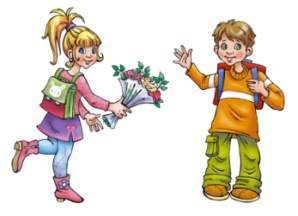 Воспитание чувства любви к прекрасному.Ожидаемые результаты:Учащиеся знакомятся основными направлениями эстетической культуры.Получат возможность для развития художественных способностей и эстетического вкуса.Воспитание здорового образа жизни.Задачи:Создание условий для сохранения и укрепления здоровья детей.Формирование потребности в здоровье, как жизненно важной ценности, сознательного стремления к ведению здорового образа жизни; позитивного отношения учащихся к урокам физической культуры и занятиям спортом.Развитие чувства ответственности к своему здоровью и здоровью окружающих людей.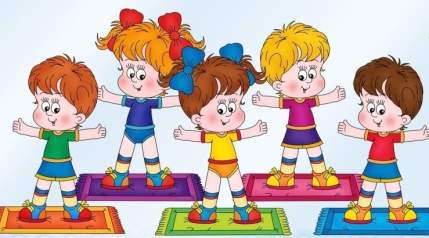 Ожидаемые результаты:У учащихся формируются умения и навыки санитарно - гигиенической культуры, приучаются к здоровому образу жизни.Экологическое  воспитание.Задачи:Формирование основ экологического сознания на основе признания ценности жизни во всех проявлениях и необходимости ответственного, бережного отношения к окружающей среде.Ожидаемые результаты:Первоначальный опыт эстетического, эмоционально-нравственного отношения к природе.Первоначальный опыт участия в природоохранной деятельности в школе, на пришкольном участке, по месту жительства                                                            Трудовое воспитание.Задачи:Способствовать тому, чтобы каждый ученик понимал значимость трудовой деятельности, даже будни труд может сделать праздничными днями.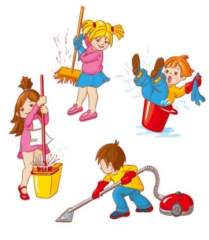 Ожидаемые результаты:Приобщение учащихся к общественной работе, воспитание сознательногоотношения к своим обязанностям, формирование трудового образа жизни.7.  Учебно – познавательная деятельность.Задачи:Способствовать становлению, развитию и совершенствованию интеллектуальных возможностей учащихся средствами воспитательной работы.Создавать учащимся возможность проявлять свои интеллектуальные достижения в школе и за ее пределами.Проводить диагностические мероприятия с целью выявления и влияния на кругозор учащихся, на их познавательный интерес, увлечения. Ожидаемые результаты:Учащиеся научатся проявлять свои интеллектуальные достижения в школе и за её пределами.Появится интерес к расширению общего кругозора, к развитию интеллекта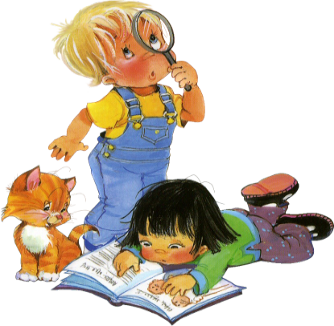 Учащиеся имеют право:Пользоваться учебными кабинетами, библиотекой, спортзалом.Участвовать   в   обсуждении   вопросов   по  успеваемости,   трудовой   и   учебной дисциплине, а также других вопросов, связанных с учебным процессом.Учащиеся имеют право участвовать в общественной жизни коллектива и школы.Учащиеся обязаны:Посещать учебные занятия,  школьные линейки, мероприятия.Повышать свой культурный и нравственный уровень.Соблюдать правила внутреннего распорядка школы.Быть дисциплинированными и организованными.Беречь школьное имущество.Создание сплоченного классного коллектива.Сформированность нравственного, познавательного, коммуникативного, художественного и физического потенциалов личности младшего школьника.Проявление инициативы и  ответственности за  порученное делоНаличие положительной динамики роста духовно - нравственных качеств  личности    ребенка Участие в конкурсах, концертах, спортивных  соревнованиях.Посещение спортивных секций, кружков по интересам.Удовлетворенности родителей и учащихся жизнедеятельностью  класса.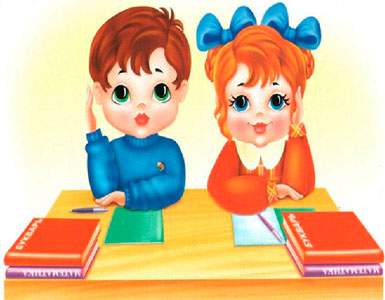 План – сетка воспитательных мероприятий в 1 «В» классе на 2020-2021 гг.Сентябрь-октябрьОктябрь - ноябрьдекабрьянварьФевраль - мартАпрель-майПсихолого-педагогическая характеристика классаВ классе обучается 13 человек: 9 девочек  и  4 мальчиков. Девять  учеников из многодетной семьи.     У всех детей класса созданы необходимые условия для учебы все родители уделяют большое внимание воспитанию своих детей. Классный руководитель работает в постоянном контакте с родителями. В результате совместной деятельности утвердилась положительная динамика развития классного коллектива. У детей сформирован познавательный интерес к учебной деятельности. Ученики стараются запоминать новый материал, накапливать знания, применять их в своей практической деятельности.    Большинство детей в классе умеют слушать и понимать учителя и друг друга. Дети любознательные и общительные.     У ребят развиты навыки учебного труда. Они добросовестно относятся к дежурству в классе, поручениям, самообслуживанию, бережно сохраняют учебники, школьную мебель, принимают посильное участие в общественно- полезном труде. понимают ценность труда. Дети активно участвуют в уборке мусора на пришкольной территории, убирают класс. Ученики всегда добросовестно относятся к общественным работам.   В классе хорошо развито чувство товарищества и дружбы. Дети доброжелательно относятся друг к другу и всегда поддерживают своих одноклассников и помогают им в трудную минуту.     В классе присутствует чувство коллективизма и благоприятная обстановка. В целом, класс характеризуется взаимопониманием, поддержкой и уважением. Дети адекватно реагируют на замечания учителя, дисциплина в классе хорошая. Отношение учителя к ученикам доверительное, построенные на понимании, уважении и помощи.    Большинство детей принимают активное участие в общешкольных и классных мероприятиях.     Дети любят читать, рисовать, играть, петь, танцевать. Все ученики стремятся к новым знаниям.№ п/пТема собранияСроки1Родительское собрание «Адаптация первоклассника в школьной среде»Сентябрь2Родительское собрание «Конфликт» - как его избежать»Октябрь3Родительское собрание «Режим младшего школьника»Декабрь4Родительское собрание «Семейные праздники и традиции»Февраль5Родительское собрание  «Роль родителей в развитии ребенка»АпрельТема консультацииСроки1Ознакомление родителей с учебным  планом работы школы.Сентябрь2Занятость во внеурочное время.Октябрь3Режим младшего школьника.Ноябрь4Помощь родителей в организации досуга детей.Декабрь5Культура поведения младших школьников.Январь6О внимании и внимательности.Февраль7Как привить любовь к чтению.Март8Воспитание без насилия.Апрель9Летний отдых детей.Май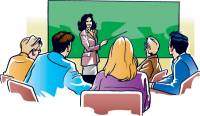 НеделяПатриотическое воспитание Нравственное воспитаниеЭкологическое воспитаниеВоспитание ЗОЖРабота с родителями1.Кл. час «Путешествие в стану знаний».День солидарности в борьбе с терроризмом(4.09.)1.Единый день безопасности дорожного движения 2.День здоровья Праздничная линейка2.Кл.час: «Государственные символы России».Экскурсия по территории школы.Встреча с работниками МЧС Родительское собрание: «Мой ребенок – ученик. Адаптация к школе».3.Беседа: «Я и мои друзья».Выставка «Дары природы».Тематический классный час: «Безопасность школьников в сети Интернет»Индивидуальные беседы.4.Кл.час: «Гигиена моего тела».Индивидуальные беседы.5.Концерт, посвященный Дню учителя.Экскурсия в природу: «Краски осени».Классный час:«Правила поведения в общественных местах».Индивидуальные беседы.НеделяПатриотическое воспитаниеНравственное воспитаниеЭкологическое воспитаниеВоспитание ЗОЖРабота с родителями1. Классный час «Род, родные, Родина»Индивидуальные беседы.2.Тематический классный час: «Безопасность школьников в сети Интернет»Индивидуальные беседы.3. Беседа «Моя семья».Индивидуальные беседы.4.Тематич.кл.час: «День народного единства»Классный час «Сам себе я помогуИ здоровье сберегу».Индивидуальные беседы.5.Праздник, посвященный Дню матери.Родительское собрание: «Первые успехи и неудачи. Адаптация к школе».НеделяПатриотическое воспитание Нравственное воспитаниеЭкологическое воспитаниеВоспитание ЗОЖРабота с родителями1.Практическая игра «Учимся правильно дружить».Классный час «Витамины -что это?».Индивидуальные беседы.2.Кл.час.: «Что такое хорошо, что такое плохо?»Народные игры на воздухе.Индивидуальные беседы.3.Темат.кл.час: «Международный день прав человека»Индивидуальные беседы.4.Классный час «Зимние игры и забавы – веселье и опасность».Индивидуальные беседы.5.Классный час: «Викторина «В мире сказок»Индивидуальные беседы.НеделяПатриотическое воспитание Нравственное воспитаниеЭкологическое воспитаниеВоспитание ЗОЖРабота с родителями1.Конкурс рисунков «Мир встречает Рождество».Индивидуальные беседы.2.Тематич. кл.час: «Войны священные страницы навеки в памяти людской»Экскурсия в природу: «Зима».Индивидуальные беседы.3.Индивидуальные беседы.4.Кл.час: «Наше настроение».Индивидуальные беседы.5.Беседа:«Я-Россиянин».Тематический кл.час: «Мир профессий»Индивидуальные беседы.6.Конкурс рисунков «День Защитника Отечества».Кл.час:«Человек в мире природы».Беседа: «Моя безопасность».Родительское собрание: «Особенности развития детей мл.шк.возраста».НеделяПатриотическое воспитание Нравственное воспитаниеЭкологическое воспитаниеВоспитание ЗОЖРабота с родителями1.Классный час: «История Российского флага».Конкурс рисунков «Международный женский день»Кл.час: «Режим дня»Индивидуальные беседы.2.КТД: «Поздравляем всех женщин страны».Классный час: «Птичьи разговоры».Индивидуальные беседы.3.Тематич.кл.час: «День воссоединения Карачая с Россией»Индивидуальные беседы.4.Экскурсия в природу «Весна».Классный час «Планета Здоровья «Соня – Засоня»Индивидуальные беседы.5.«Я люблю тебя, Россия». Индивидуальные беседы.НеделяПатриотическое воспитание Нравственное воспитаниеЭкологическое воспитаниеВоспитание ЗОЖРабота с родителями1.Экскурсия в школьный сад.Индивидуальные беседы.2.Выставка «Мастерство и вдохновение».Экскурсия в природу: «Весна».Классный час: «Человек в природе и его здоровье».Индивидуальные беседы.3.Тематич.кл.час: «ЗОЖ»Индивидуальные беседы.4.Тематич.кл.час: «9 мая - День Победы. Мы помним. Мы гордимся!»Классный час «Правила гигиены».Индивидуальные беседы.5.Кл.час ««Цветы в жизни человека»»Родительское собрание: «Итоги первого года обучения».